Образовательная деятельность для детей дошкольного возраста.Занятие с воспитанниками ДОУ.«В гости к бабушке Авдотье».Автор: воспитатель Будилова Н.В.Цель: познакомить детей с жизнью, бытом и творчеством русского народа, приобщать к народным традициям и обычаям.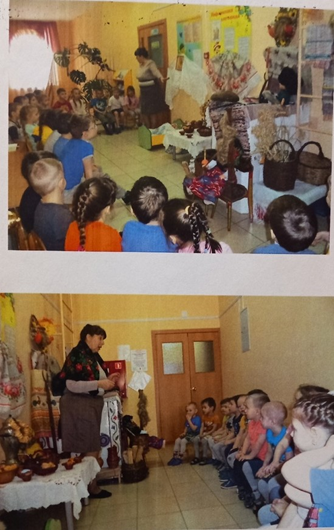 Задачи: - познакомить детей с избой- жилищем крестьянской семьи, с предметами русского быта (печь ,чугунок , прялка, и т. д.) ;-познакомить с «бабьим» кутом и кухонными принадлежностями, которые там находились: ухват, крынка, самовар, сито и т. д.; с « красным углом» в избе;- обогатить словарь детей народными пословицами, поговорками, загадками, новыми словами;- воспитывать любознательность, интерес к истории и традициям своего народа, расширять кругозор детей;- развивать художественно- творческие способности детей.Ход занятия:Бабушка Авдотья встречает детей у порога избы.- Здравствуйте, гости дорогие! Прошу в избу, будьте как дома, присаживайтесь. Сядем рядком, да поговорим ладком. Гость на порог- хозяину радость.Ведь у каждого человека должен быть дом.- Как вы думаете, ребята, для чего человеку нужен дом?-Как мы чувствуем себя дома?Даже в старину люди делали себе жилище, где можно было спрятаться от холода и непогоды, от диких зверей, погреться у огня, отдохнуть.-Почему говорят: «В гостях хорошо, а дома лучше?»-А из чего люди раньше строили дома? Из каких деревьев? Отгадайте загадку:«Есть у родственницы ёлки Не колючие иголки,Но, в отличие от ёлки,Опадают те иголки» (лиственница)- Почему же из лиственницы строили дома?Потому что, когда лиственница намокает, она становится прочнее и крепче, почти как камень. Такой дом будет стоять долго и не будет гнить. Но строили дома и из сосен и елей. Дом утепляли мхом или паклей, которые прокладывали между брёвнами.  - Дети, как вы думаете, что же в избе было самым главным? Отгадайте загадку:«Летом спит, зимой горит, Рот открывает, что дают – глотает» (печь) Печь - это сердце дома. Печь кормила семью, обогревала дом. На ней спали маленькие детки и старики, сушили одежду и мылись в ней. В русской печи готовили щи, кашу, пекли хлеб, пироги. «Щи да каша- пища наша» -говорят в народе. -«Что хозяйка в печку ставит, Кто из вас, ребята, знает?» (чугунок) Чугунок незаменим был в хозяйстве. По весу он тяжелый, так как сделан из чугуна, особого вида металла, который мог выдержать любой огонь и никогда не бился.  -Как же можно было достать из печи горячий горшок? Здесь был нужен другой помощник. Послушайте загадку: «Не бык, а бодает, Не ест, а еду хватает, Что схватит- отдаёт, А сам в угол идёт (ухват). Ухват всегда стоял у печи. Были ухваты и с колёсиками, чтобы хозяйке было легче заносить большой и тяжёлый чугун в печь. Но не только в чугунке готовили в старину. У чугунка был соперник. Что это? «Был я копан, был я топтан, Был на пожаре, был на базаре, Сколько было сил, всю семью кормил. Сам терпел- ничего не ел. Сделался стар- пеленаться стал» (горшок глиняный) Горшки делали гончары на гончарном круге. Что бы горшки были прочными, их долго просушивали и обжигали в специальных печах. Глиняный горшок был главной кухонной посудой. В них ни только варили еду, хранили продукты, в них не кисло молоко и не заводились жучки. В более нарядных горшках подавали пищу на стол. Считалось, что чем старше горшок, тем больше у него обереговой силы. Но если вдруг горшок треснул, то оплетали его берестяными полосками и использовали для хранения. О таком горшке даже загадку придумали: «Был ребёнок- не знал пелёнок, стар стал- пеленаться стал». -А о чём эта загадка? «Выпускает жаркий пар Древний чайник…» (самовар). За самоваром собиралась вся большая крестьянская семья, пили чай с мёдом, с пирогами и блинами. Самовар стал символом добра, домашнего уюта и семейного покоя. Между печью и стеной дома было место, которое называли «бабий кут» или куток- это угол, который отделяли от остальной избы цветной занавеской. В кутке женщина- хозяйка варила еду, пекла хлеб, стряпала, пряла и шила. «Что за барыня такая? В гребень шерсть она берёт, Тонкой ниточкой пушистой Деткам пряжу отдаёт?» (прялка). Зимними долгими вечерами хозяйка на ней пряла пряжу, а из нитей вязали, ткали полотно и шили одежду. В кутке на крюке, забитом в потолок, висела колыбелька для маленького «зыбка» от слова «зыбать» (качать). В избе в большой комнате был «красный угол», где стояли иконы. Здесь хозяева молились, отдыхали и встречали гостей. А сегодня вы - мои гости желанные и долгожданные. Давайте играть в народные игры и водить хороводы «Как у бабушки Авдотьи полный двор скотины».,